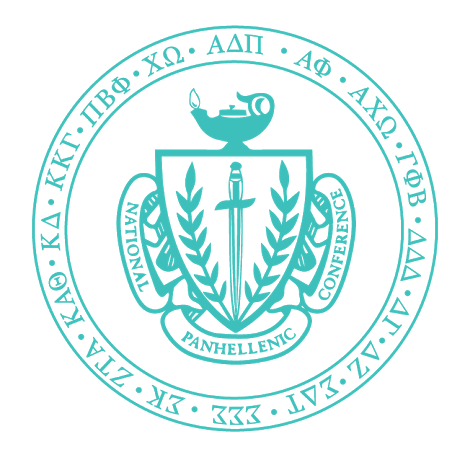 INTER-SORORITY COUNCIL JUDICIARY BOARD, UNIVERSITY OF VIRGINIASTANDARD COMPLAINT FORMName of Accused Sorority: ________________________________________________________________________Name of Sorority or Individual Bringing Forth Complaint*_______________________________________________Address of Accused Sorority: ______________________________________________________________________		                      		            _________________________________________________________________________Date of Incident: ________________	Time of Incident: ________________ AM/PM (circle one)Location of Incident: _____________________________________________________________________________Brief Account of Alleged Violated (please do not include prior offenses or personal opinions):__________________________________________________________________________________________________________________________________________________________________________________________________________________________________________________________________________________________________________________________________________________________________________________________________________________________________________________________________________________________________________________________________________________________________________________________________________________________________________________________________________________Section(s) of ISC Standards of Conduct Violated (Refer to list on reverse side; please circle all applicable):[1]	[2]	[3]	[4]	[5]	[6]	[7]	[8]	[9]	[10]	[11]	[12]*Complaints are not anonymous. In accordance with the NPC judicial process, complaints and mediations are between an accused sorority and its accuser.Submission of complaint is a request that the Inter-Sorority Council Judiciary Board will adjudicate the matter described above. Signature of Vice President of Judiciary upon receiving complaint:Signature: ________________________________________________________________Date: ________________________________Please send the completed document to ISC Vice President of Judiciary, Sally Karstens (slk2ja@virginia.edu) or Dean of Fraternity and Sorority Life, Hal Turner (eht4n@virginia.edu).Standards of Conductofthe Inter-Sorority CouncilatThe University of Virginia2016 We, the members of women’s fraternities and sororities at the University of Virginia, hereafter referred to as “sororities,” in order to facilitate the governing of said sororities, do hereby obtain and endorse the Standards of Conduct for our representative body, the Inter-Sorority Council at the University of Virginia.The Standards of Conduct shall be revised and updated by the ISC President and Vice President of Judiciary.  The Standards of Conduct may be amended by a two-thirds vote of the Representative Body provided notice of the proposed amendment has been given in writing at the preceding Representative Body meeting.Sororities and their members are subject to sanction for misconduct involving:Physical abuse of any person on sorority owned or controlled property or at sorority sponsored or supervised functions. Additionally, conduct that threatens the health or safety of any person on sorority owned or controlled property or at sorority sponsored or supervised functions is prohibited.Damage to sorority property, or to property owned by a member of a sorority, or to property owned by a visitor or guest of a sorority.Unauthorized entry into or occupation of sorority facilities that are locked, closed to student activities, or otherwise restricted in use.Disorderly conduct on sorority owned, operated, or controlled property or at sorority sponsored or supervised functions. Disorderly conduct shall include, but is not limited to, acts which tend to breach the peace, or which are deemed lewd, indecent, or obscene. Conduct that is incompatible with the good character and personal responsibility expected of all members of the sorority community and that dishonors the sorority system at the University of Virginia. This includes speech or expression that exceeds the bounds of constitutionally protected speech both in person and on social media.Violations of University policies and regulations, including policies and regulations outlined in the Fraternal Organization Agreement; violations of ISC Policy, including Recruitment Regulations; violations of applicable risk management policies designated by the National Panhellenic Conference (NPC) or the Inter/National Sorority.Any violation of Federal, State, or local law, if such a violation directly affects the University’s pursuit of its proper educational purposes, and only to the extent that such violation is not covered by other rules and regulations, and only where specific provisions of statutes or ordinances are charged in the complaint. Intentional conduct which violates the rules of confidentiality or which obstructs the operations of the ISC Judiciary Board. This includes failing to report a misconduct or intentionally providing false knowledge in a report.Hazing in violation of the Virginia statute or University regulations.Failing to comply with policies regarding social functions includingCo-sponsored functions: or “mixers.” Refers to an event coordinated by a sorority and another organization. This includes planning, funding, registrations and/or the announcing of the event for the purpose of having attendance exclusive to the sponsoring groups at chapter, over email, social media, text and other methods of communication. Attendance is exclusive to the members of the sponsoring groups. Other organizations include fraternities, varsity sports teams, club sports teams and other CIOs. If a reasonable onlooker would consider the event to be a sorority mixer because of the people in attendance, then the event is considered a mixer. A mixer may include multiple sororities, multiple external organizations or specific pledge classes.No sorority may contribute to the purchase of alcohol or a bar tab with the exception of purchase falling under their own National’s BYOB policies. If taking part in a BYOB event, notice must be given the Vice President of Judiciary and the chapter’s National Sorority must grant approval. Co-sponsored functions may take place in a private residence, at a 3rd party vendor or on fraternity property provided that the fraternity’s policies allow for it.If the party is taking place at a private residence or on fraternity property, paid security and a bartender must be hired A bouncer will suffice for paid security The paid security and bartender may be University of Virginia Students so long as they are licensed and not members of the organizations in attendance.Any mixer must follow the other sponsoring organization’s risk management and social function policies. Additionally, mixers must also follow University policies. An invite party is a non-co-sponsored gathering of individuals who have received written, tangible invitations from the sponsoring sorority.A date function is a closed event sponsored by a sorority or sororities, consisting of sisters of the sponsoring chapter(s) and their invited guests.If a reasonable onlooker would consider an event to be a sponsored by a sorority based on the people in attendance, then it is a sorority-sponsored event. Alcohol should not be purchased or distributed to members of the University community who are under the legal age. Failure to supply for every sorority sponsored or co-sponsored function a guest list or other invitation system to mark and monitor guests, A proper guest list is defined as a list supplied by each sponsoring organization, which includes the names of all persons permitted to enter the function before it has opened to the general public.An organization will not be held responsible for the persons not listed on their guest list. Every sorority shall abide by the appropriate door policy as described above. Further, they shall restrict all alcoholic beverages to the confines of the property on which the function is held. Failure to comply with the directions of ISC officials acting under the provisions above.